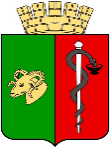 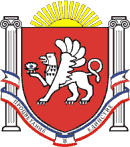 ЕВПАТОРИЙСКИЙ ГОРОДСКОЙ СОВЕТРЕСПУБЛИКИ КРЫМР Е Ш Е Н И Е II созыв                                                     Сессия № _____  ___________                                          г. Евпатория                              № _________О внесении изменений в решениеЕвпаторийского городского советаРеспублики Крым от 27.12.2019 №2-8/8«Об установлении перечня льготныхкатегорий обучающихся и воспитанников в муниципальных бюджетныхобщеобразовательных и дошкольных учреждениях, питание которых финансируется за счет средств бюджета муниципального образования городской округ ЕвпаторияРеспублики Крым» 	В соответствии с Указами Президента Российской Федерации от 21.09.2022 №647 «Об объявлении частичной мобилизации в Российской Федерации», от  19.10.2022 №757 «О мерах, осуществляемых в субъекте Российской Федерации в связи с Указом Президента Российской Федерации от 19 октября 2022 года №756», со ст.ст. 20, 35, 36 Федерального закона Российской Федерации от 06.10.2003 № 131-ФЗ «Об общих принципах организации местного самоуправления в Российской Федерации», ст.ст. 37, 65 Федерального закона от 29.12.2012 № 273-ФЗ «Об образовании в Российской Федерации», ст. 27 Закона Республики Крым от 21.08.2014 № 54-ЗРК «Об основах местного самоуправления в Республике Крым», ст. 8 Закона Республики Крым от 06.07.2015 № 131-ЗРК/2015 «Об образовании в Республике Крым», постановлением Совета министров Республики Крым от 09.06.2017 № 304 «Об утверждении Порядка обеспечения питанием отдельных категорий обучающихся муниципальных общеобразовательных организаций» (с изменениями), Уставом муниципального образования городской округ Евпатория Республики Крым, с целью предоставления мер поддержки детям участников специальной военной операции, -городской совет РЕШИЛ:1. Внести в решение Евпаторийского городского совета от 27.12.2019  №2-8/8 «Об установлении перечня льготных категорий обучающихся и воспитанников в муниципальных бюджетных общеобразовательных и дошкольных учреждениях, питание которых финансируется за счет средств бюджета муниципального образования городской округ Евпатория Республики Крым»,  следующие изменения: а) пункт 1.1. дополнить текстом следующего содержания:«- дети (пасынки, падчерицы, которые находятся на иждивении) граждан, призванных на территории Республики Крым на военную службу по мобилизации в Вооружённые Силы Российской Федерации, граждан, заключивших контракт о прохождении военной службы с Министерством обороны Российской Федерации в действующих воинских частях Министерства обороны Российской Федерации, расположенных на территории Республики Крым и города федерального значения Севастополя и иных граждан (добровольцев, военнослужащих ЧВК, военнослужащих (сотрудников) подразделений и воинских частей Росгвардии и приравненных к ним лиц), участвующих в специальной военной операции, в том числе находящихся на лечении вследствие ранения (военной травмы), уволенных с военной службы вследствие ранения (военной травмы), погибших при выполнении боевых задач в связи с участием в специальной военной операции»;б) пункт 1.2. дополнить текстом следующего содержания:«- дети (пасынки, падчерицы, которые находятся на иждивении) граждан, призванных на территории Республики Крым на военную службу по мобилизации в Вооружённые Силы Российской Федерации, граждан, заключивших контракт о прохождении военной службы с Министерством обороны Российской Федерации в действующих воинских частях Министерства обороны Российской Федерации, расположенных на территории Республики Крым и города федерального значения Севастополя и иных граждан (добровольцев, военнослужащих ЧВК, военнослужащих (сотрудников) подразделений и воинских частей Росгвардии и приравненных к ним лиц), участвующих в специальной военной операции, в том числе находящихся на лечении вследствие ранения (военной травмы), уволенных с военной службы вследствие ранения (военной травмы), погибших при выполнении боевых задач в связи с участием в специальной военной операции».    2. Решение Евпаторийского городского совета Республики Крым от 30.11.2022 №2-60/5 «О внесении изменений в решение Евпаторийского городского совета Республики Крым от 27.12.2019 №2-8/8 «Об установлении перечня льготных категорий обучающихся и воспитанников в муниципальных бюджетных общеобразовательных и дошкольных учреждениях, питание которых финансируется за счет средств бюджета муниципального образования городской округ Евпатория Республики Крым» признать утратившим силу. 3. Настоящее решение вступает в силу со дня обнародования и подлежит размещению на официальном портале  Правительства Республики Крым – http://rk.gov.ru в разделе: муниципальные образования, подраздел – Евпатория, а также на официальном сайте муниципального образования городской округ Евпатория Республики Крым – http://my-evp.ru в разделе Документы, подраздел Документы городского совета в информационно-телекоммуникационной сети общего пользования. 4. Контроль за исполнением настоящего решения возложить на главу администрации города Евпатории Республики Крым.Председатель Евпаторийского городского совета		                                                Э.М. ЛеоноваЛист согласования проекта решения Евпаторийского городского советаНаименование проекта решения городского совета: «О внесении изменений в решение сессии Евпаторийского городского совета от 27.12.2019 №2-8/8 «Об установлении перечня льготных категорий обучающихся и воспитанников в муниципальных бюджетных общеобразовательных и дошкольных учреждениях, питание которых финансируется за счет средств бюджета муниципального образования городской округ Евпатория Республики Крым».Субъект внесения проекта решения городского совета: Глава администрации города Евпатории Республики Крым Исполнитель: Жеребец В.И. – начальник управления образования администрации города Евпатории Республики КрымДокладчик: Жеребец В.И. – начальник управления образования администрации города Евпатории Республики КрымРегламент: 5 минут  ПРОЕКТ РЕШЕНИЯ СОГЛАСОВАН:Заместитель председателя Евпаторийского городского совета                    ____________                           В.П. Степанов  «____»________________20___	 	              (подпись)	Управляющий деламиЕвпаторийского городского совета                    ____________                            Ю.В. Горцева «____»________________20___г.	 	              (подпись)	Начальник экспертно-правового отдела Евпаторийского городского совета                     ____________                        Т.Д. Родионова «____»________________20___г.	 	              (подпись)	Курирующий заместитель главыадминистрации города Евпатории                      ____________                        И.И. Просоедов «____»________________20___г.	 	                 (подпись)	Руководитель аппарата администрации города Евпатории                      ____________                        Е.В. Михайлик «____»________________20___г.	 	                 (подпись)	Начальник отдела юридического обеспеченияадминистрации города Евпатории                       ____________                    А.П. Доморников «____»________________20___г.	 	                  (подпись)	Начальник департамента финансов администрации города Евпатории                       ____________                    С.А. Стельмащук «____»________________20___г.	 	                  (подпись)	РЕШЕНИЯ СОВЕТА РАССЫЛАЮТСЯ:1____________________________________________________________________________2.____________________________________________________________________________«      »  ___________2023 г.                                    _____________                   (Н. Н. Сиренко)Дата представления проекта решения		                                              подпись                          начальника общего отдела                                                                                                                                                                             Евпаторийского городского совета Пояснительная запискак проекту решения сессии «О внесении изменений в решение сессии Евпаторийского городского совета от 27.12.2019 №2-8/8 «Об установлении перечня льготных категорий обучающихся и воспитанников в муниципальных бюджетных общеобразовательных и дошкольных учреждениях, питание которых финансируется за счет средств бюджета муниципального образования городской округ Евпатория Республики Крым»Проект решения подготовлен в соответствии с Указами Президента Российской Федерации от 21.09.2022 №647 «Об объявлении частичной мобилизации в Российской Федерации», от  19.10.2022 №757 «О мерах, осуществляемых в субъекте Российской Федерации в связи с Указом Президента Российской Федерации от 19 октября 2022 года №756», со ст.ст. 20, 35, 36 Федерального закона Российской Федерации от 06.10.2003 № 131-ФЗ «Об общих принципах организации местного самоуправления в Российской Федерации», ст.ст. 37, 65 Федерального закона от 29.12.2012 № 273-ФЗ «Об образовании в Российской Федерации», ст. 27 Закона Республики Крым от 21.08.2014 № 54-ЗРК «Об основах местного самоуправления в Республике Крым», ст. 8 Закона Республики Крым от 06.07.2015 № 131-ЗРК/2015 «Об образовании в Республике Крым», постановлением Совета министров Республики Крым от 09.06.2017 № 304 «Об утверждении Порядка обеспечения питанием отдельных категорий обучающихся муниципальных общеобразовательных организаций» (с изменениями), Уставом муниципального образования городской округ Евпатория Республики Крым.Принятие данного решения связано с письмами министерства образования, науки и молодежи Республики Крым от 28.03.2023 года №1472/01-15 и от 24.04.2023 года №2172/01-15.В вышеуказанных  письмах отмечено, что комплекс мер социальной поддержки для членов семей участников специальной военной операции, предоставляемый в дошкольных образовательных и общеобразовательных учреждениях распространяются на все категории граждан, принимающих участие в специальной военной операции. Проектом решения предусмотрено расширение перечня льготных категорий обучающихся и воспитанников, посещающих муниципальные бюджетные образовательные учреждения, питание которых финансируется за счет средств бюджета муниципального образования городской округ Евпатория Республики Крым.Принятие решения Евпаторийского городского совета не требует выделения дополнительных средств из бюджета муниципального образования городской округ Евпатория Республики Крым.Расходы на питание детей льготных категорий, посещающих образовательные учреждения, будут произведены за счет средств бюджета муниципального образования городской округ Евпатория Республики Крым, предусмотренных на данное мероприятие на текущий финансовый год.Расчет потребности на питание детей льготных категорий на 2023 год.Проект решения является нормативным правовым актом.Проект решения сессии размещен 22.05.2023 на официальном сайте города Евпатории Республики Крым http:/my-evp.ru и на официальном сайте Правительства Республики Крым – http:rk.gov.ru. Начальник управления образованияадминистрации города ЕвпаторииРеспублики Крым									В.И. Жеребец№ п/пНаименование показателяОбразовательные учреждения1.Предусмотрено в бюджете  на 2023 год,  руб. 44 277 356,892.Выделено дополнительно 28.04.2023 год,  руб. 4 710 945,583. Всего средств по состоянию на 22.05.2023 года, руб.48 988 302,474.Расходы за январь-май 2023 года, руб.24 420 864,635.Остаток средств на 01.06.2023 года, руб.24 567 437,846.Планируемые расходы с учетом увеличения контингента и коэффициента посещаемости, руб.23 047 132,377.Дефицит/экономия+1 520 305,47